July 1, 2019RE: H20 Drainable Floor Door Product Change NoticeThe following design updates have been incorporated into the standard size single and double leaf aluminum H20 Drainable Floor Doors:Single Door Model: FDDHA_X_SFL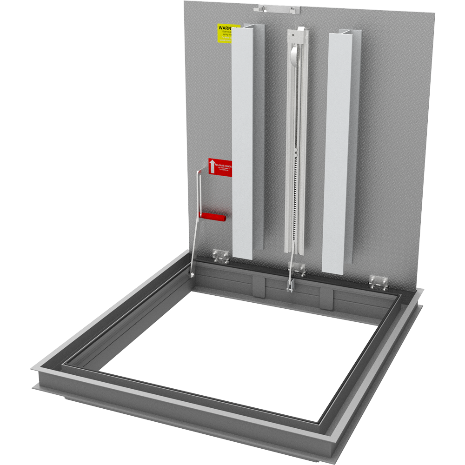 Extruded aluminum, drainable frame used in 300 PSF doorsSpring housing identical to housing used in aluminum 300 PSF floor doorsIntegral gasket in frame  New 5 inch I-beam stiffener, welded verticallyUpdated HOA identical to HOA in aluminum 300 PSF floor doorsNew 2 inch by 2-1/2 by 1/4 inch support shelf Overall frame depth change from 6-1/2 inches to 5-1/2 inches Double Door Model: FDDHA_X_DFL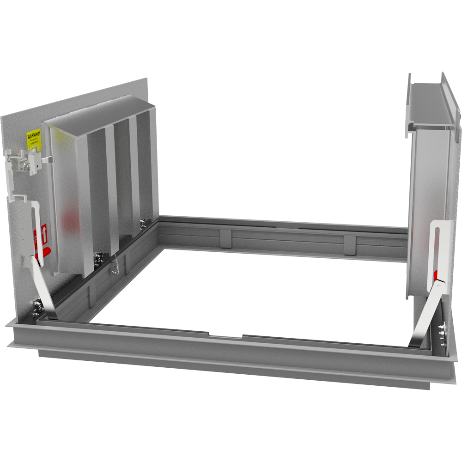 Extruded aluminum, drainable frame used in 300 PSF doorsSpring housing identical to housing used in aluminum 300 PSF floor doorsIntegral gasket in frame  New 5 inch I-beam stiffener, welded verticallyUpdated HOA identical to HOA in aluminum 300 PSF floor doorsNew 2 inch by 2-1/2 inch by 1/4 inch support shelf Overall frame depth change from 6-1/2 inches to 5-1/2 inches Removal of gutter between door, replaced by gasketed plate Quoting will begin July 1, 2019. Please contact us at 1.800.547.2635 should you have any questions or concerns. We appreciate the opportunity to service you.